Matematika: 3.ročník, B-variantTéma: Sčítavanie v obore do 5			Vypočítaj príklady na počítadle.    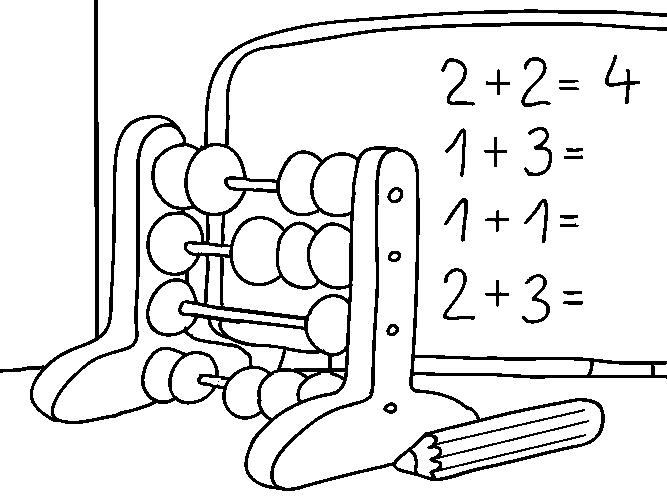 4 + 1 =  					2 + 3 =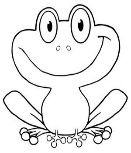 2 + 2 =					1 + 4 =1 + 3 =					3 + 1 = 3 + 2 =					2 + 2 =2 + 1 =					1 + 2 =3 + 1 =				        1 + 1 =Doplň správne znamienko.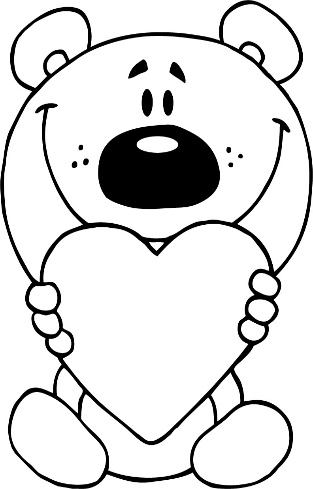 1+3=422=412=314=532=511=2